XXIX Campeonato Regional de Vuelo a VelaHOJA INSCRIPCIÓN AL XXIX CAMPEONATO REGIONAL DE VUELO A VELA 2017El abajo firmante declara ciertos los datos arriba indicados, aceptando las normas del presente Campeonato, así como la responsabilidad en caso de renuncia a estas. Declaro además expresamente cumplir los requisitos de experiencia reciente de la parte FCL, conocer los riesgos inherentes a la práctica del vuelo sin motor y, expresa, voluntaria y libremente, eximo de toda Responsabilidad Civil al Aeroclub de Ocaña y a SENASA y asumo personalmente todos los riesgos, accidentes y posibles daños así como sus consecuencias morales y pecuniarias que afecten a mi persona y/o los daños que por cualquier causa, pudiera ocasionar a terceras personas o bienes y de sus consecuencias, incluidos los derivados de posibles errores y/o de mi impericia como piloto y/o de hechos imprevisibles por y durante la práctica del vuelo sin motor tanto en vuelo como en tierra. En ___________________a _______ de ______________ de 2017Firma: 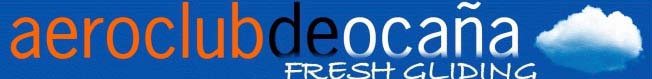 PILOTO (Nombre y apellidos): PILOTO (Nombre y apellidos): DOMICILIO: DOMICILIO: Licencia Federativa nº:            Federación territorial: Licencia Federativa nº:            Federación territorial: Licencia de V. sin Motor nº: Medical valido hasta: Club al que representa: Club al que representa: Horas totales de Vuelo sin Motor: Horas totales de Vuelo sin Motor: INFORMACIÓN DEL VELERO MARCA Y MODELO: INFORMACIÓN DEL VELERO MARCA Y MODELO: CLASE EN LA QUE PARTICIPA: CLASE EN LA QUE PARTICIPA: MATRÍCULA:             MATRÍCULA DE COMPETICIÓN: MATRÍCULA:             MATRÍCULA DE COMPETICIÓN: Próxima Revisión:Horas totales.:          Fecha: Próxima Revisión:Horas totales.:          Fecha: Certificado de aeronavegabilidad ARC válido hasta: Certificado de aeronavegabilidad ARC válido hasta: SEGURO OBLIGATORIO. Compañía Aseguradora: SEGURO OBLIGATORIO. Compañía Aseguradora: Válido hasta:        Cobertura: Válido hasta:        Cobertura: Información y nombre del equipo (si corresponde):Nombre y móvil del capitán del equipo (si corresponde): Móvil de contacto del piloto :Información y nombre del equipo (si corresponde):Nombre y móvil del capitán del equipo (si corresponde): Móvil de contacto del piloto :